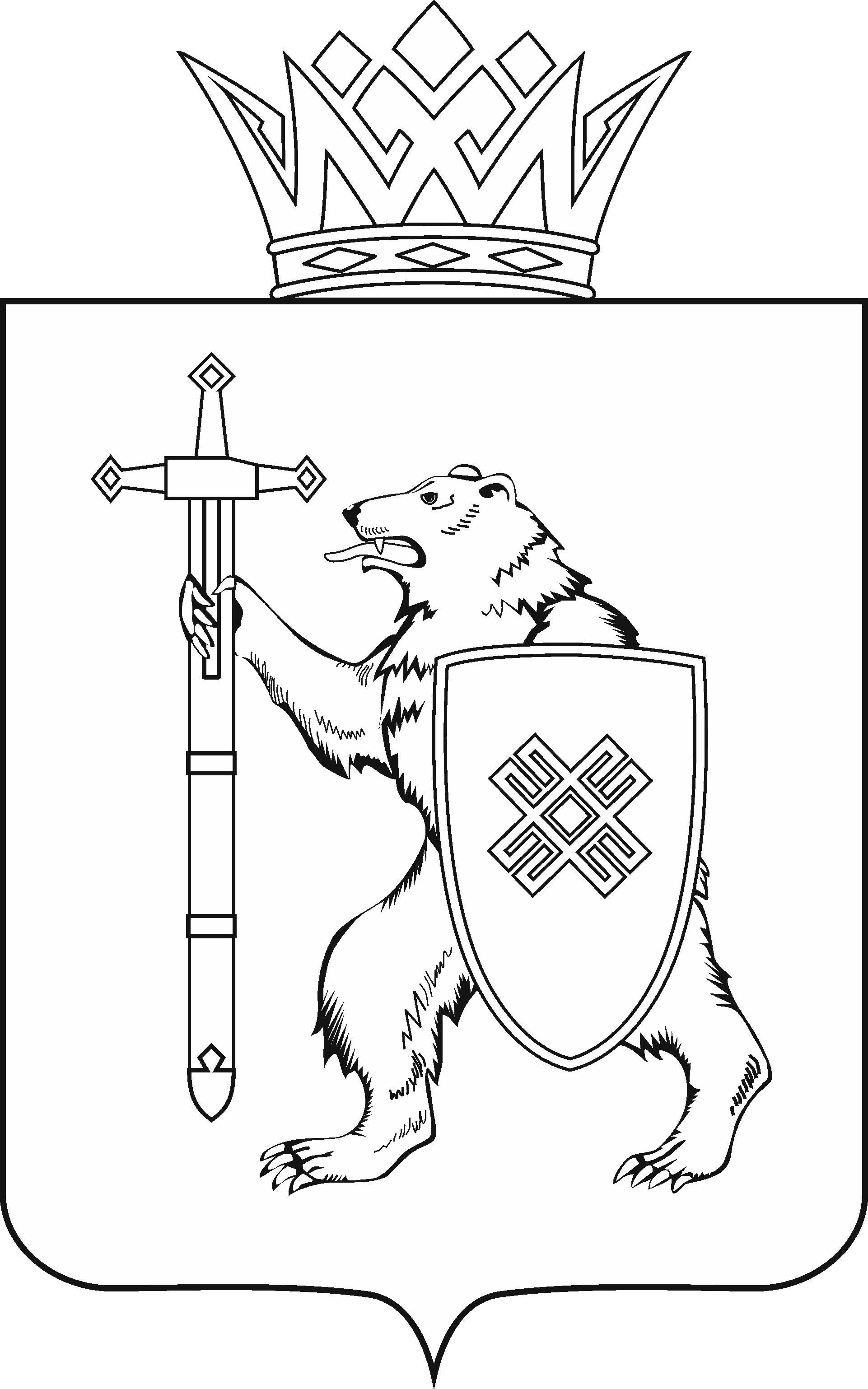 Тел. (8362) 64-14-16, 64-13-95, факс (8362) 64-14-11, E-mail: info@gsmari.ruПРОТОКОЛ № 55ЗАСЕДАНИЯ КОМИТЕТАПОВЕСТКА ДНЯ:1. О проекте постановления Государственного Собрания Республики Марий Эл «О согласовании кандидатуры Васютина Михаила Зиновьевича для назначения на должность Первого заместителя Председателя Правительства Республики Марий Эл».Комитет решил:1. Согласиться с назначением Васютина Михаила Зиновьевича на должность Первого заместителя Председателя Правительства Республики Марий Эл.2. Поддержать проект постановления и внести его на рассмотрение тридцать второй сессии Государственного Собрания Республики Марий Эл.2. О проекте постановления Государственного Собрания Республики Марий Эл «О согласовании кандидатуры Кузьмина Евгения Петровича для назначения на должность Первого заместителя Председателя Правительства Республики Марий Эл».Комитет решил:1. Согласиться с назначением Кузьмина Евгения Петровича на должность Первого заместителя Председателя Правительства Республики Марий Эл.2. Поддержать проект постановления и внести его на рассмотрение тридцать второй сессии Государственного Собрания Республики Марий Эл. 3. О проекте постановления Государственного Собрания Республики Марий Эл «О согласовании кандидатуры Воронцова Степана Александровича для назначения на должность Заместителя Председателя Правительства Республики Марий Эл».Комитет решил:1. Согласиться с назначением Воронцова Степана Александровича на должность Заместителя Председателя Правительства Республики Марий Эл.2. Поддержать проект постановления и внести его на рассмотрение тридцать второй сессии Государственного Собрания Республики Марий Эл.4. О проекте постановления Государственного Собрания Республики Марий Эл «О согласовании кандидатуры Сальникова Александра Анатольевича для назначения на должность Заместителя Председателя Правительства Республики Марий Эл».Комитет решил:1. Согласиться с назначением Сальникова Александра Анатольевича на должность Заместителя Председателя Правительства Республики Марий Эл.2. Поддержать проект постановления и внести его на рассмотрение тридцать второй сессии Государственного Собрания Республики Марий Эл.5. О проекте постановления Государственного Собрания Республики Марий Эл «О согласовании кандидатуры Троицкого Дмитрия Александровича для назначения на должность Заместителя Председателя Правительства Республики Марий Эл».Комитет решил:1. Согласиться с назначением Троицкого Дмитрия Александровича на должность Заместителя Председателя Правительства Республики Марий Эл.2. Поддержать проект постановления и внести его на рассмотрение тридцать второй сессии Государственного Собрания Республики Марий Эл.6. О проекте постановления Государственного Собрания Республики Марий Эл «О согласовании кандидатуры Кондратенко Андрея Владимировича для назначения на должность министра сельского хозяйства и продовольствия Республики Марий Эл».Комитет решил:1. Согласиться с назначением Кондратенко Андрея Владимировича на должность министра сельского хозяйства и продовольствия Республики Марий Эл.2. Поддержать проект постановления и внести его на рассмотрение тридцать второй сессии Государственного Собрания Республики Марий Эл.7. О предложениях к повестке дня тридцать второй сессии Государственного Собрания Республики Марий Эл.Комитет решил:Согласиться с предложенной повесткой дня тридцать второй сессии Государственного Собрания Республики Марий Эл.8. О секретариате тридцать второй сессии Государственного Собрания Республики Марий Эл.Комитет решил:Проект постановления Государственного Собрания Республики Марий Эл «О секретариате тридцать второй сессии Государственного Собрания Республики Марий Эл» поддержать и внести на рассмотрение Государственного Собрания Республики Марий Эл.9. О порядке работы тридцать второй сессии Государственного Собрания Республики Марий Эл.Комитет решил:Проект постановления Государственного Собрания Республики Марий Эл «О порядке работы тридцать второй сессии Государственного Собрания Республики Марий Эл» поддержать и внести на рассмотрение Государственного Собрания Республики Марий Эл.10. Разное.МАРИЙ ЭЛ РЕСПУБЛИКЫН КУГЫЖАНЫШ ПОГЫНЖОАГРОПРОМЫШЛЕННЫЙ КОМПЛЕКСЫМ ВИЯҥДЫМЕ, ЭКОЛОГИЙ ДА ПӰРТӰС ДЕНЕ ПАЙДАЛАНЫМЕ ШОТЫШТО КОМИТЕТЛенин проспект, 29-ше, Йошкар-Ола, 424001ГОСУДАРСТВЕННОЕ СОБРАНИЕ РЕСПУБЛИКИ МАРИЙ ЭЛКОМИТЕТ ПО РАЗВИТИЮАГРОПРОМЫШЛЕННОГОКОМПЛЕКСА, ЭКОЛОГИИ И ПРИРОДОПОЛЬЗОВАНИЮЛенинский проспект, 29, г. Йошкар-Ола, 42400115 ноября 2022 года 10.30Кабинет 209 